                                            Church DirectoryStaff 	Pastor		Rev. Bruce Brown		Office Administrator	Dot Snyder	Preschool Director		Isabelle Dontsop 		Church Treasurer 		Earl Dove	Music Coordinator		Brian Dove 	Flower Coordinator	Isabelle Dontsop	Prayer Chain Coordinator	Brenda Anderson  			Ruling Elders	Fred Entrekin		3/21	Elder 	T. R. Hunter 	 	3/21	Session Clerk	Joe Strube				Elder EmeritusDeacons	Earl Dove 	 	10/20	Finance 	Nelson Jenkins	   	3/21	Mercy	Johnny Wallace	   	3/21	Property	Raymond Wilson   	3/21	Ushers, Property  			Missionaries 	Joe and Ann Lyle - MTW				TaiwanLarry and Sandra Rockwell–MTW	 	PeruBill and Susan Carr – MTW				Sioux Indians, MNMichael and Lindie Wadhams-MTW 	Lummi Indians, WA                                                      Need to Reach Us?Rev. Bruce Brown ………………….………. christshousehold@yahoo.com  			704-698-8009 cell			704-875-1182 ext. 6 church 	       Preschool….………………………..…………..	Isabelle Dontsop - 704-947-0228			Dontsop cell 980-248-9306 E-mail……………………….…............	director@prosperitypreschool.comChurch Office…………………..…………..…	704-875-1182 Ext. 4		E-mail……………..…………..………….	email@prosperitychurch.orgWebsite…………………………………………. WWW.prosperitypca.com Church Office Hours………..………..…...	Tues.-Fri. 8:00 AM-12:30 PM	Prayer Chain Coordinator………………..Brenda Anderson                                                                   704-875-2351 - brendaea42@gmail.com      Welcome to Prosperity Church Service!We warmly welcome you to the Prosperity Church Worship Service. We are honored to share this morning service with you as we worship God's risen Son. May you know the love of God and feel His presence, for you are special to the Lord, and to us. We pray that God will touch your life during the service, and that you will know His peace.                                Inquirer's ClassWhere: PPC picnic and playground area When:  July 12th and 19th Time:    7:00 PM to 8:30 PM We are excited to offer our Inquirer's class in an open air format.  We will try to trim our sessions down to two and focus on the questions for membership, Reformed distinctives, and then Prosperity Presbyterian in particular. Please bring your Inquirer’s Handbook to class. The plan is to hold the sessions around the picnic tables, so that the kids will have the playground while the adults discuss the material.  Watermelon, lemonade and water will be served, so let us know if you have special diet restrictions and we will adjust.  We will start at 7 PM and plan to end our time together at or before 8:30.  We will have chairs available but feel free to bring whatever makes you feel comfortable.  And we know not everyone is comfortable gathering yet - this is an opportunity for those who are - and if you’re not comfortable meeting in this way - we do understand and there will be other opportunities in the fall as the LORD wills.                      Helen Rifas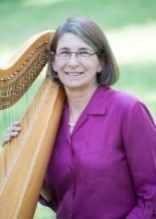 Helen will be at Prosperity Church next Sunday, July 12 to play her harp for the 10 AM Worship Service.ANNOUNCEMENTS                               Sunday Morning Worship ServiceWe are now meeting for worship at our regular time in the church sanctuary – however, an online service is available.  It will be posted on our Facebook Page - Prosperity Presbyterian Church  at 10 AM.  If you would like to view the service through our website or reference the service later be sure to check out https://www.prosperitypca.com/worship-services or you can listen to the sermon audio at  Jesus’ Prayer for Glory — Prosperity PCAThe next Wednesday Night Bible Study  is scheduled for July 8 at 7:00 PM. Pastor Bruce will teach the study from Romans. Please check the latest emails and Facebook posts and Cloud HD Video to join our Bible study virtually until we can resume in person at the church. The Bible studies are also posted at www.prosperitypca.com Below is a link to our Wednesday night Bible study.  July 8 will be in Romans 14:1-12.  Call in Wed. July 8 around 6:55. The number is (408) 638-0968.  Once you place your call you will be asked to enter the meeting                        ID #.  The ID # is 220 654 4063.      After entering the ID # You will be asked to enter a participant ID  just skip this step by pressing the # button.  You can also join this meeting using your computer to join Zoom Meeting – via an Electronic Device (computer) The link is         https://us02web.zoom.us/j/2206544063The Meeting ID is 220 654 4063The Adult / Youth Sunday School classes plan to continue safely in the months to come. The Ladies Wednesday Community Bible Study and the Ladies’ Thursday Night Bible Study are on summer break. The next Wednesday meeting is September 2. The Ladies’ Thursday Bible Study will meet September 3 and 17.Trail Life, Troop 412 meets each Tuesday at 7:00 PM outside the GYM. This is a Christ-centered outdoor program open to boys and young men aged 5-17. If you have questions please see Pastor Bruce.                    Church Calendar 	  Worship Service July 5                 Sunday at 10:00 AM Church Sanctuary  Trail Life Tuesday, July 7, 7 PM  Meeting outside at picnic area   Wed. Night Bible Study                Wednesday July 8 at 7 PM Zoom  Inquirer’s Class                               Sunday, July 12 and 19 at 7 PM                                                                   Church Families for PrayerSunday, July 5	Carol ComerMonday, July 6	Bobby and Carolyn DavisTuesday, July 7	Isabelle Dontsop FamilyWednesday, July 8	Brian, Irina and Olivia Dove  Thursday, July 9	Earl and Polly DoveFriday, July 10	Tom and Keli Ellsworth Family	                Saturday, July 11	Fred Entrekin          Please continue praying for Fred Entrekin. He is having severe back pain and may need surgery to correct pressure on his spine.                           Pray for our Missionaries                                    Larry and Sandy Rockwell – Peru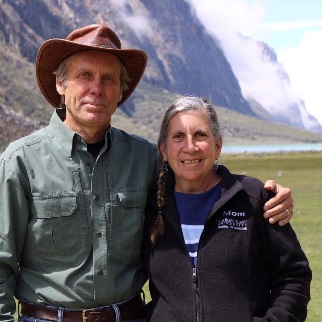 Larry and Sandy Rockwell serve with Mission to the World in Huarez, Peru. Huarez Peru, is located in the Huaylas valley between the grand Cordillera Blanca and the Cordillera Negra at 10,500 feet elevation. They are working with the Quechua speakers some of whom live in villages as high as 14,000 feet! They are ambassadors for our Supreme God, called to share the God of Hope and the God of promise to people for whom life is a constant struggle. Their prayer is to establish local churches and that the Quechua will come to know and love Him, the one who is worthy and desires to show His glory.In the past months Larry and Sandy have been dealing with COVID-19 and they are limited in their travels. They are still quarantined and can only go out during certain hours. They pray and keep a social distance talking with the people. They check on the people in the village as the quarantine permits.   